Emerado Public School 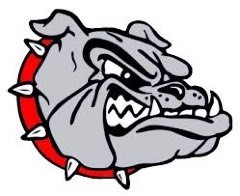 Emerado Public School District #127	Emerado School Board: 501 Main Street	Robbie Leake: PresidentEmerado, ND 58228 	Brandon Baumbach: Vice We consider applicants for all positions without regard to race, color, religion, creed, gender, national origin, age, disability, marital or veteran status, or any other legally protected status.APPLICATION FOR EMPLOYMENT (PLEASE PRINT OR TYPE) Best Time to Contact you at home is 	 	 	 	 	________a.m. p.m.  Have you ever filed an application with us before? 	 	 	Yes ____     No ___ If yes, give a date_______ Have you ever been employed with us before? 	 	 	 	Yes ____     No ___ If yes, give a date_______ Are you currently employed? 	 	 	 	 	 	Yes ____     No ____ May we contact your present employer?  	 	 	 	Yes ____     No ____      Supervisor’s Name and Phone Number: _________ Are you prevented from lawfully becoming employed in this   country because of Visa or Immigration Status?  	 	 	Yes ____     No ____     (Proof of citizenship or immigration status will be required upon employment) Do you qualify for Veteran’s Preference? 	 	 	 	Yes ____     No ____    (If yes, please provide a copy of your certificate.) Have you ever been convicted of a felony or been listed on a  sexual offender’s list? 	 	 	 	 	 	 	Yes ____     No ____ Do you have any pending criminal charges against you?  	 		Yes ____     No ____              Date available for work   _____/_____/_____    EDUCATION Work Experience:  Start with your present or last job.  Include any job-related military service assignments and volunteer activities.  You may exclude organizations, which indicate race, color, religion, gender, national origin, disabilities or other protected status. Comments:  Include explanation of any gaps in employment. __________________________________________________________________________________________________________________________________________________________________________________________________________________________________________ Describe any specialized training, apprenticeship, job related skills, military training, professional, trade, or business activities. State any additional information you feel may be helpful to us in considering your application. Note to Applicants: DO NOT ANSWER THIS QUESTION UNLESS YOU HAVE BEEN INFORMED ABOUT THE REQUIREMENTS OF THE JOB FOR WHICH YOU ARE APPLYING. Are you capable of performing in a reasonable manner, with or without a reasonable accommodation, the activities involved in the job or occupation for which you have applied?  A review of the activities involved in such a job or occupation has been given.                                                                                                  ______Yes    ______NoPersonal /Professional References Applicant’s Statement I certify that answers given herein are true and complete. I agree to a background check to be completed by the North Dakota  Bureau of Criminal Investigation if I am offered this job.                                  Yes ____     No ____ This application for employment shall be considered active for a period of time not to exceed 45 days.  Any applicant wishing to be considered for employment beyond this time period should inquire as to whether or not applications are being accepted at that time. I hereby understand and acknowledge that, unless otherwise defined by law, any employment relationship with this organization is of an “at will” nature, which means that the employee may resign at any time and the employer may discharge employee at any time with or without cause.  It is further understood that this “at will” employment relationship may not be changed by a written document or by conduct unless such change is specifically acknowledged in writing by an authorized executive organization. In the event of employment, I understand that false or misleading information given in my application or interview(s) may result in discharge.  I understand, also, that I am required to abide by all rules and regulations of the employer._____________ 	 	 	________________ Signature of Applicant 	 	 	                DatePhone: 701-594-5125 Fax: 701-594-8180 PresidentKristin SharpNicole SandsSara SandMickey Berry-Superintendent/Elem. Principal Email: mickey.berry@emeradok8.comLoree Prosser-Business ManagerEmail: loree.prosser@emeradok8.comPosition(s) Applied For-                                                                          Date of Application- Last Name                                   First Name                                      Middle Name (optional)Address:      City:                                             State:                                              Zip:Telephone Number(s):        Email address:SchoolName and Address of SchoolCourse of StudyYear CompletedDiploma or Degree Received High School Undergraduate/     Technical SchoolGraduate/ ProfessionalOther (Specify)Employer: Dates Employed From/ To Work PerformedAddressDates Employed From/ To Work PerformedTelephone Number(s)Hourly Rates/ Salary Starting | Final Work PerformedStarting/Present Job TitleHourly Rates/ Salary Starting | Final Work PerformedSupervisorWork PerformedReason for LeavingMay we Contact?   Yes    NoEmployer: Dates Employed From/ To Work PerformedAddress:Dates Employed From/ To Work PerformedTelephone Number(s)Hourly Rates/ Salary Starting | Final Work PerformedStarting/Present Job TitleHourly Rates/ Salary Starting | Final Work PerformedSupervisorWork PerformedReason for LeavingI’m still coaching May we Contact?   Yes    NoEmployer:Dates Employed From/ To Work PerformedAddress:Dates Employed From/ To Work PerformedTelephone Number(s)Hourly Rates/ Salary Starting | Final Work PerformedStarting/Present Job TitleHourly Rates/ Salary Starting | Final Work PerformedSupervisorWork PerformedReason for LeavingMay we Contact?  Yes    NoNamePhone NumberBest Time to CallOccupation